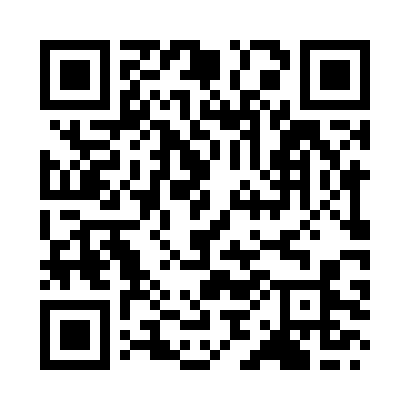 Prayer times for Indore, Madhya Pradesh, IndiaWed 1 May 2024 - Fri 31 May 2024High Latitude Method: One Seventh RulePrayer Calculation Method: University of Islamic SciencesAsar Calculation Method: HanafiPrayer times provided by https://www.salahtimes.comDateDayFajrSunriseDhuhrAsrMaghribIsha1Wed4:365:5512:254:596:558:142Thu4:355:5512:254:596:558:153Fri4:345:5412:254:596:558:164Sat4:335:5412:254:596:568:165Sun4:335:5312:255:006:568:176Mon4:325:5212:245:006:578:177Tue4:315:5212:245:006:578:188Wed4:305:5112:245:006:588:199Thu4:305:5112:245:006:588:1910Fri4:295:5012:245:006:598:2011Sat4:285:5012:245:006:598:2112Sun4:275:4912:245:006:598:2113Mon4:275:4912:245:007:008:2214Tue4:265:4812:245:007:008:2315Wed4:265:4812:245:007:018:2316Thu4:255:4712:245:017:018:2417Fri4:245:4712:245:017:028:2418Sat4:245:4712:245:017:028:2519Sun4:235:4612:245:017:038:2620Mon4:235:4612:245:017:038:2621Tue4:225:4612:245:017:048:2722Wed4:225:4512:255:017:048:2823Thu4:215:4512:255:017:058:2824Fri4:215:4512:255:027:058:2925Sat4:205:4412:255:027:058:2926Sun4:205:4412:255:027:068:3027Mon4:205:4412:255:027:068:3128Tue4:195:4412:255:027:078:3129Wed4:195:4412:255:027:078:3230Thu4:195:4312:255:037:088:3231Fri4:185:4312:265:037:088:33